Конспект открытого урока  «Формирование навыков аккомпанемента на классической гитаре»ПодготовилФарахов Замир Гелимович, Тема урока: «Формирование навыков аккомпанемента на классической гитаре»Вид урока: ИнтегрированныйЦель урока:Совершенствование аккомпанемента на гитаре как  фактора творческого и интеллектуального роста обучающихся ДШИЗадачи урока:Образовательныеусиление практической направленности;закрепление навыков игры приемами «щипок» и «перебор»;транспонирование гармонического сопровождения в другие тональностиРазвивающиеактивизация познавательной деятельности учащихся;развитие творческих, коммуникативных качеств обучающихся;развитие навыков игры в ансамбле;Воспитательныеосознание  воспитательного потенциала, заключенного в классических произведениях для гитарымотивация учащихся к творческой самореализации, коллективному творчеству, формированию коммуникативной компетентности.Методы, применяемые на уроке:использование метода групповой, парной и индивидуальной работы;проверка практических и общеучебных умений и навыков.систематизация знаний в области аккомпанемента на классической гитаре.Учебно-материальное обеспечение:ноутбук;телевизор;презентация Microsoft PowerPoint,Видеофильм (презентация) об аккомпанементах в ансамблях гитаристов;гитараТип урока: Урок с применением мультимедиаМетоды урока:словесное пояснениепоказ видеороликовОжидаемые результаты: научить обучающихся подбору аккомпанемента для классических произведений, прослеживать изменения, происходящие в передаче  характера произведений, уметь объяснить степень и качество обогащенности произведения за счет правильно подобранного аккомпанемента.	ХОД УРОКА.Организационный момент.Основная часть1 Постановка цели и задач урока. Мотивация учебной деятельности учащихся.2. Актуализация знаний. 3. Первичное усвоение новых знаний.4. Творческое применение знаний. Практическая работа Развитие ансамблевой игры.         Работа над музыкальными произведениями:- О. Зубченко «Прелюд - Мимолётность», А. Виницкий «Этюд №5»)         Навыки аккомпанемента.        Работа над музыкальным произведением         - М. Альберг «Чувства»III. Подведение итогов урока. Преподаватель:Доброе утро, ребята. Сегодня  обсудим роль аккомпанемента в гитарных ансамблях и рассмотрим ритмические рисунки, присущие при коллективном музицировании. 1. ВведениеАнсамбль – это совместное музицирование двух и более музыкантов -исполнителей.Игра в ансамбле – один из приятных способов музицирования.***** СлушаниеСейчас мы послушаем замечательное произведение неизвестного автора «Кубинский танец» в исполнении ансамбля гитаристов.Умение играть в ансамбле - важнейший этап в развитии любогомузыканта. Так как это учит по – настоящему слышать не только себя, нои других. Ансамблевое исполнительство развивает ритмическую точность идинамизм во всех его оттенках, вырабатывает умение соразмерять своюхудожественную индивидуальность, свои технические приёмы синдивидуальностью, стилем и приёмами игры партнёров, что даётслаженность, стройность и высокую художественную ценность исполненияв целом.Я покажу работу дуэта игры в ансамбле.При работе над произведением обращаю внимание учеников на 3 момента: как начать вместе, как играть вместе и как закончить произведение вместе.О. Зубченко «Прелюд - Мимолётность»«Прелюд – мимолётность» исполняется как ансамбль для двух гитар.В этом произведении используется приём игры арпеджио.ВОПРОС: Скажи, пожалуйста, какие виды арпеджио используютсяв этом музыкальном произведении?ОТВЕТ: В этом произведении используются 2 вида арпеджио.Это полное прямое - p-i-m-a-m-i и обратное - p-a-m-i.Работая над произведением О. Зубченко «Прелюд – мимолётность»нужно поговорить о характере пьесы: музыка должна бытьвыразительной, изящной, лёгкой, свободной.Играя в дуэте, нужно учиться слушать друг друга, постаратьсяиграть синхронно, одновременно исполняя ритмический рисунок,мелодию пьесы. Брать и снимать каждый звук, выдерживать паузы,вместе переходить к следующему звуку.На протяжении всего исполнения «Прелюда – мимолётности» длявыразительного проведения темы нужно выделять верхние звукимелодии на первой струне, при этом игра должна быть с движением.Динамика является одним из самых действенных выразительныхсредств. Умелое использование динамики помогает раскрыть общийхарактер музыки, её эмоциональное содержание. Поэтому при работенад динамикой в ансамбле, отдельно работаем над каждойфразой, частью пьесы.Во 2 части пьесы обращаю внимание на кульминационноеместо.Преподаватель: Постараемся совместно добиться яркого,насыщенного, эмоционального исполнения в середине второй части.В этом кульминационном месте музыкального произведенияпрорабатываем игру в позиции, скольжение.В конце пьесы работа над пассажем Em аккорда. Взавершение пассажа точно и аккуратно сыграть флажолет на 12 ладу.А. Виницкий «Этюд №5»ВОПРОС: В каком стиле написан этот этюд?ОТВЕТ: Этот этюд написан в стиле «босса-нова».Преподаватель: Правильно, этюд в стиле «босса-нова».Здесь важно обратить внимание на то, что мелодию и бас нужно игратьхорошим звуком, а аккомпанемент (двойные ноты) тише.Этот этюд состоит из двух частей, построенных на похожих, но всё-таки разных ритмических формулах. Первая часть этюда строится наоднотактовой ритмической формуле,  вторая - на двухтактовой.Для того чтобы проработать ритмическую сторону, т.к. ритмическийрисунок сложный, предлагаю простучать ритмическую формулу.Ритмическая формула первой части.Ритмическая формула второй части.Далее следует работа над динамическими оттенками для выразительного исполнения пьесы. 	Чтобы это произведение прозвучало более интересно исполним его вместе, как ансамбль для двух гитар.Навыки аккомпанемента.М. Альберг «Чувства»Преподаватель: Гитара является самостоятельным инструментом и одновременно богатым аккомпанирующим инструментом. В произведении М. Альберг «Чувства» исполнение аккомпанемента - арпеджио.Обращаю внимание, что при исполнении арпеджио должнобыть гармоническое наложение звуков, создающее непрерывное звучание.Первый звук играется f, второй - mf, третий – mp, четвёртый – p. Это значит – следующий звук берется с такой силой звучания, которая получается в результате затухания предыдущего. Такое исполнение можно назвать «пением на гитаре».В ходе уроков закрепляем последовательность аккордов.Ученики должны внимательно слушать мелодию, играть аккомпанементвыразительно, реагировать на динамические, темповые изменения висполнении солиста.3. Заключение. Домашнее задание.Преподаватель: Подведём итог и сделаем вывод. Мы работали сегодня над пьесами О. Зубченко «Прелюд – мимолётность», А. Виницкий «Этюд №5»,М. Альбер «Чувства». Урок посвящён  совершенствованию аккомпанемента на гитаре как  фактора вашего творческого и интеллектуального роста. С практической точки зрения для того чтобы играть вместе, необходимо чувствовать, понимать, слушать друг друга. Совершенствовать свою игру, добиваться хорошего результата. Показывать уверенную осмысленную игру на инструменте.Коллективное творчество воспитывает в каждом из нас такое качество, как умение жить и творить в коллективе, находить общий язык друг с другом.Домашнее задание:Работа над расширением исполнительских возможностей впроизведениях. Закрепление пройденного материала.ДИДАКТИЧЕСКИЙ МАТЕРИАЛ К УРОКУПримеры последовательностей аккордов.Хрестоматийный пример аккордовой прогрессии – это знаменитые три  аккорда, являющиеся на самом деле классической блюзовой последовательностью – Am, Dm, E. Они идеально входят в свои тональности и звучат гармонично и ровно.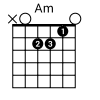 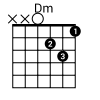 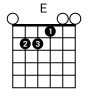 Еще один пример, также взятый из песни – это Bm, G, D, A. Она находится в тональности Bm, и также все аккорды прекрасно подходят друг к другу, создавая характерное блюзовое звучание. Однако, это только отдельные примеры, которые не иллюстрируют общей картины.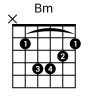 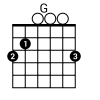 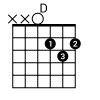 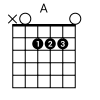 Как построить аккордовую последовательностьДля начала, давайте вспомним, из чего состоят аккорды. Трезвучия – это ноты, входящие в гамму, которые особым образом выстроены между собой. В случае с минорными аккордами это тоника – малая терция – большая терция, а в случае с мажорными – тоника – большая терция – малая. При этом тоника, как мы уже сказали, берется непосредственно из гаммы.Пример гаммы Ля -минор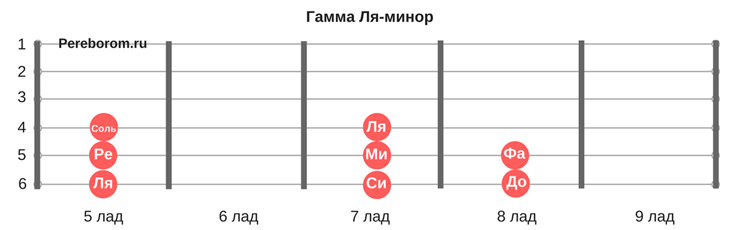 В этом и заключается вся фишка построения последовательностей аккордов – вам надо понять, какие ноты на грифе гитары входят в гамму и по их тоникам выстраивать трезвучия. Но как понять, какие ноты входят в тональность? В этом вам поможет такая вещь как кварто-квинтовый круг тональности.Кварто-квинтовый кругВсего существует 24 тональности, 12 минорных, и 12 мажорных – то есть на каждую из нот. Разумеется, классическая музыка считает их немного по-другому – разделяя понятия бемоль и диез, однако для удобства понимания мы этого не будем делать. Все они строятся по своему особому принципу.Мажорная тональность – тоника – тон – тон – полутон – тон – тон – тон – полутон с возвращением в тонику.Минорная тональность – тоника – тон – полутон – тон – тон – полутон – тон – тон с возвращением в тонику.При этом зачастую эти ноты пересекаются между собой, то есть в разные тональности могут входить одинаковые ноты. Это очевидно и понятно. Однако все тональности имеют свои зеркальные пары – так называемые сингармонические, или параллельные. В них абсолютно одинаковые ноты, и именно для запоминания таких пар мы и представим кварто-квинтовый круг.Выглядит он следующим образом: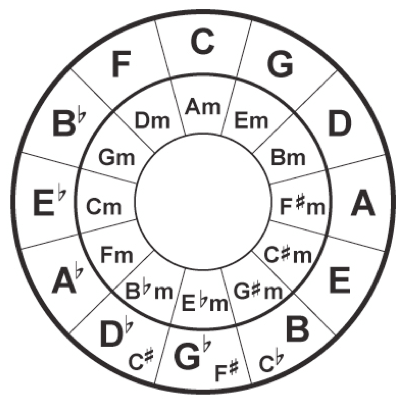 Самое главное, что здесь надо запомнить, это то, что параллельные тональности расположены друг от друга на расстоянии трех полутонов. Например, если мы возьмем тональность Ля-минор, то от ее тоники – Ля – надо отсчитать три полутона вверх – Ля-диез – Си – До – и последняя нота будет той самой параллельной мажорной тональностью. Таким образом вы сможете, отстроив по схеме, указанной выше, гамму, понять, какие в нее входят ноты, и исходя из них построить аккордовую последовательность.Конечно, на первый взгляд это может показаться сложным, однако все намного проще, чем вы думаете – самое главное не просто читать данную статью, но и одновременно подбирать ноты на гитаре.Последовательности аккордов в тональностиНиже мы представим входящие в параллельные тональности ноты, от которых можно строить минорные и мажорные аккорды. Кроме того, вы можете использовать эту таблицу для лучшего понимания принципа построения аккордовых прогрессий. 	Используйте информацию из данной таблицы и подставляйте под входящие в тональность ноты в любом порядке, чтобы создать красивые последовательности аккордов. Помните, что для большей части из них вам понадобится научиться ставить баррэ на гитаре, поэтому стоит учесть этот навык в своем плане обучения.Частные случаи и моментыКроме этого, существуют частные случаи и моменты, когда аккордовые последовательности могут выходить за рамки обычной гаммы.Дополнительные поднятые ступени. К ним относится, например, гармонический минор, где в гамме появляется дополнительная, восьмая нота, на расстоянии полутона от последней. То есть, например, в гамме до-мажор, между нотами A и B появится нота A#. Это придаст мелодии восточное звучание, и попробуйте поэкспериментировать с ними. То же самое относится и к пентатонике, особенности которой стоит учитывать в вопросе гармонии, особенно если вы играете блюз.Аккорды с надстройками. Не бойтесь изменять стандартные формы трезвучий для достижения более интересного звука. Используйте и добавляйте новые ноты к уже существующим вариантам аккордов, надстраивайте тонику и поднимайте ступени – просто опираясь на круг и представленную таблицу.Progressive-музыканты, которые играют структурно сложную и интересную музыку, например, Tool или Pink Floyd, также изменяют и нарушают правила гармонии. Например, добавляют тот же A# в тональность до-мажор, или добавляют другие ноты, чтобы это звучало интересно. Вы можете делать так же – однако в данном вопросе стоит углубиться в изучение теории, чтобы понимать, какие аспекты можно нарушать, а какие – нельзя.Общие советы 1. Обязательно разучите представленную таблицу и запомните кварто-квинтовый круг тональности, чтобы быстрее и лучше ориентироваться внутри музыки.
     2. Научитесь тому, как быстро переставлять аккорды на гитаре, особенно если хотите играть интересные мелодии перебором.
     3. Тренируйте свой слух, особенно слышимость нот, чтобы понимать, в какой тональности играют другие музыканты, и при необходимости подыгрывать им.Мажорная тональностьМинорная тональностьВходящие нотыДо-мажорЛя-минорC – D – E – F – G – A – BДо-диез-мажорЛя-диез-минорC# – D# – F – F# – G# – A# – CРе-мажорСи-минорD – E – F# – G – A – B – C#Ре-диез-мажорДо-минорD# – F – G – G# – A# – C – DМи-мажорДо-диез-минорE – F# – G# – A – B – C# – D#Фа-мажорРе-минорF – G – A – A# – C – D – EФа-диез-мажорРе-диез-минорF# – G# – A# – B – C# – D# – FСоль-мажорМи-минорG – A – B – C – D – E – F#Соль-диез-мажорФа-минорG# – A# – C – C# – D# – F – GЛя-мажорФа-диез-минорA – B – C# – D – E – F# – G#Ля-диез-мажорСоль-минорA# – C – D – D# – F – G — AСи-мажорСоль-диез-минорB – C# – D# – E – F# – G# – A#